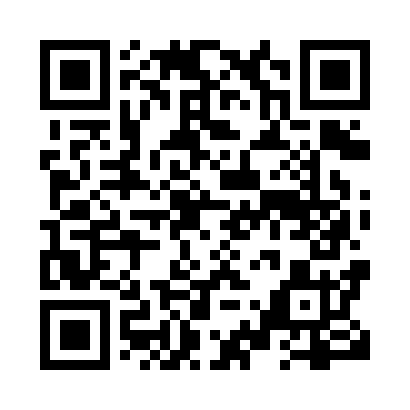 Prayer times for Shouldice, Ontario, CanadaMon 1 Jul 2024 - Wed 31 Jul 2024High Latitude Method: Angle Based RulePrayer Calculation Method: Islamic Society of North AmericaAsar Calculation Method: HanafiPrayer times provided by https://www.salahtimes.comDateDayFajrSunriseDhuhrAsrMaghribIsha1Mon3:495:431:286:499:1311:062Tue3:505:441:286:499:1311:063Wed3:515:441:296:499:1311:054Thu3:525:451:296:499:1211:055Fri3:535:461:296:499:1211:046Sat3:545:461:296:499:1211:037Sun3:565:471:296:499:1111:028Mon3:575:481:296:499:1111:019Tue3:585:491:306:499:1011:0110Wed3:595:491:306:489:1011:0011Thu4:005:501:306:489:0910:5812Fri4:025:511:306:489:0810:5713Sat4:035:521:306:489:0810:5614Sun4:045:531:306:479:0710:5515Mon4:065:541:306:479:0610:5416Tue4:075:551:306:469:0610:5317Wed4:095:551:306:469:0510:5118Thu4:105:561:306:469:0410:5019Fri4:125:571:316:459:0310:4820Sat4:135:581:316:459:0210:4721Sun4:155:591:316:449:0110:4522Mon4:166:001:316:449:0010:4423Tue4:186:011:316:438:5910:4224Wed4:206:021:316:438:5810:4125Thu4:216:041:316:428:5710:3926Fri4:236:051:316:418:5610:3827Sat4:256:061:316:418:5510:3628Sun4:266:071:316:408:5410:3429Mon4:286:081:316:398:5310:3230Tue4:296:091:316:398:5210:3131Wed4:316:101:316:388:5010:29